 新 书 推 荐中文书名：《与犹太人的不愉快对话》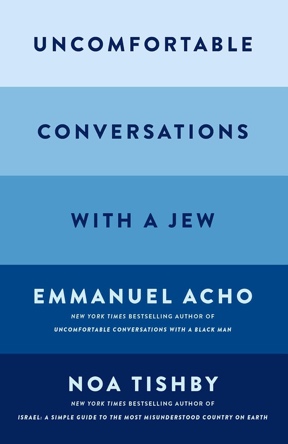 英文书名：UNCOMFORTABLE CONVERSATIONS WITH A JEW作    者：Emmanuel Acho and Noa Tishby出 版 社：S&S/Simon Element代理公司：UTA/ANA/Zoey出版时间：2024年4月代理地区：中国大陆、台湾页    数：320页审读资料：电子稿类    型：非小说内容简介：对于艾曼纽尔·阿乔和诺亚·蒂什比来说，关于犹太人的任何问题都不是禁区。这两位《纽约时报》畅销书作家将过去的陈词滥调和仇恨与当前所处的复杂时刻联系在一起，对反犹太主义进行了一次及时、坦诚和发人深省的研究，讲述了犹太人与金钱、权力、特权、白人特权以及与黑人的斗争。是犹太人杀了耶稣吗？为什么犹太人是历史上最受欢迎的替罪羊？这些问题在书中都有解答。当然，还有对犹太教的解读。犹太教是宗教、文化，还是种族？反犹太复国主义就是反犹太吗？这些问题和答案可能会让你感到不安，但又共同解释了当今美国反犹太主义的陈词滥调和刻板印象。这些话题非常复杂，阿乔和蒂什比的视角也大相径庭——蒂什比是直言不讳的以色列裔美国人。阿乔是尼日利亚裔美国牧师的儿子，性格温和。但两位有一个共同点，即都能将复杂的观点变得通俗易懂，让任何人都能学会以过去观照当下，再辐射到其他方面。阿乔和蒂什比共同的核心理念是，对一个群体的仇恨从来都不是孤立的。笼罩一处的偏执烟雾，也许意味着我们都将要陷入火海。《与犹太人的不愉快对话》内容丰富，通俗易懂，结构独特：阿乔负责提出问题，蒂什比对答，输出深刻的历史和政治观点。这本书能让读者学会解释并识别什么是反犹。对于犹太历史上这一充满危机的时刻，这本书的出现恰逢其时。正如阿乔所说，“亲近产生关爱，疏远滋生恐惧”。作者简介：艾曼纽尔·阿乔（Emmanuel Acho）是《纽约时报》畅销书《与黑人男孩的不愉快对话》（Uncomfortable Conversations with a Black Boy）和《与黑人男子的不愉快对话》（Uncomfortable Conversations with a Black Man）的作者。他是获得艾美奖的同名YouTube系列的主持人和制片人，其使命是让大众对种族有更深入的了解。阿乔曾是美国国家橄榄球联盟（NFL）后卫，现为福克斯体育分析师和电视名人。他在达拉斯长大，拥有德克萨斯大学奥斯汀分校运动心理学硕士学位。他现居洛杉矶。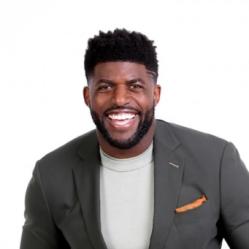 诺亚·蒂什比（Noa Tishby）是《纽约时报》畅销书《以色列：地球上最被误解国家的简明指南》（Israel: A Simple Guide to the Most Misunderstood Country on Earth）一书的作者，曾任以色列打击反犹太主义和去犹太化特使。她是特拉维夫人，曾在以色列军队服役，后移居洛杉矶，并在娱乐业开创了自己的事业。作为一名屡获殊荣的制片人，蒂什比将《治疗》（In Treatment）卖给了HBO，这是首部被改编为美剧的以色列电视节目，也因此创造了历史。作为社交媒体上最引人注目的活动家之一，蒂什比是多个非营利组织的创始人，其中包括“为以色列行动”（Act for Israel）和“十八岁”（Eighteen）。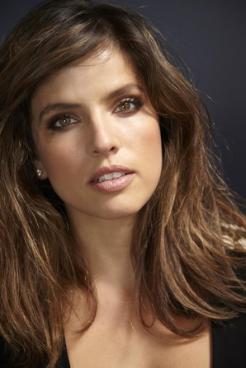 媒体评价：“这本书卸掉了所有伪装。作者坦诚地讲述了自己不知道的事情、所做的假设以及各自的观点。这本书适合所有人，为读者提供了基本信息以驳斥反犹太主义，并在日常生活中教育他人。这本书通俗易懂，以包含相关历史和信息的方式客观地分解重要主题。最重要的是，这是一本关于希望的书，阿乔和蒂什比从未忽视过这一事实。”----海梅·赫恩登（Jaime Herndon），犹太图书理事会（The Jewish Book Council）“在这个充满争议的时代，两位畅销书作家就犹太人和反犹太主义进行了重要且具有启发性的对话，并且强调了我们要以诚相待，互相尊重，保持一颗好奇心。”----《科克斯书评》（Kirkus Reviews）感谢您的阅读！请将反馈信息发至：版权负责人Email：Rights@nurnberg.com.cn安德鲁·纳伯格联合国际有限公司北京代表处北京市海淀区中关村大街甲59号中国人民大学文化大厦1705室, 邮编：100872电话：010-82504106, 传真：010-82504200公司网址：http://www.nurnberg.com.cn书目下载：http://www.nurnberg.com.cn/booklist_zh/list.aspx书讯浏览：http://www.nurnberg.com.cn/book/book.aspx视频推荐：http://www.nurnberg.com.cn/video/video.aspx豆瓣小站：http://site.douban.com/110577/新浪微博：安德鲁纳伯格公司的微博_微博 (weibo.com)微信订阅号：ANABJ2002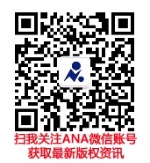 